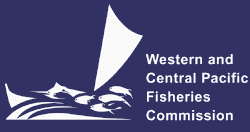 SCIENTIFIC COMMITTEEFOURTEENTH REGULAR SESSIONBusan, Republic of Korea8-16 August 2018WCPFC-SC14-2018/06 (Rev.01)General AnnouncementsSC14 registration will start at 08:00 on Wednesday, 8th of August. Meeting starts at 08:30 every day. Tea breaks are scheduled for 10:00-10:30 and 15:00-15:30, and lunch at 12:00-13:30 Tomorrow, we may have an early morning tea break, right after the opening session.Meeting schedule and functionsProvisional agenda in Attachment 1Indicative meeting schedule in Attachment 2Welcome/Opening Dinner ReceptionOpening CeremonyIT arrangement – refer to Internet and Meeting Documents for SC14 in your souvenir bagOther issues?Review of Provisional AgendaAdoption of SC14 “Provisional (Annotated) Agenda” and “Theme Agenda”Agenda Item 12 – Other MattersAny minor issues for discussion under Agenda Item 12 Other Matters? SC Officers and Theme ConvenersCurrent SC officers and theme conveners are listed below. Selection of SC Vice-ChairTheme Conveners for 2019?Any new conveners?(x): number of years of convenership Reporting arrangementsLead rapporteurs: Mr Mark Smaalders marksmaalders@gmail.com (SC6, 2010)Ask conveners whether they have support rapporteurs and their roles.Document controlSubmit all meeting documents, agreed recommendations and decision points to Tony Beeching (tony.beeching@wcpfc.int) by email or data stickPresenters will submit their presentation files to Tony Beeching before loading on the presentation laptop.   For lengthy interventions, please send the text to the Rapporteur, and copy TonyPresentation laptop: Folders will be organized by Theme – sub-folders at the Conveners discretionRecommendations to be backed up by theme to presentation laptop and data-sticksSC14 Summary ReportLead rapporteur will produce a draft summary report;Theme conveners will ensure at the start of the meeting that all presenters should submit 1-2 paragraph summary of their presentations to the lead rapporteur.Theme conveners will review the draft summary report;iii)  All recommendations and decision points will be adopted at the meeting; andSecretariat will prepare Executive Summary. Summary Report and Executive Summary will be adopted intersessionally.SC recommendationsTheme conveners draft recommendations, and clear them and produce agree text at the end of each theme session (Lead rapporteurs will assist the clearing process); andSC Chair formally adopts all recommendations under Agenda Item 13.Indicative time schedule for the finalization of SC14 Summary Report Side meetingsThere will be two Steering Committee meetings:Pacific Tuna Tagging Project (Pearl Room) at 5:30-7:00pm, on Thursday, 9 August; andJapan Trust Fund (Pearl Room) at 5:30-6:30pm on Friday, 10 August.Informal Small Group (ISG) meetingsPROPOSED Informal Small Groups (ISGs) are listed below for the HOD’s review and finalization. Facilitators will lead their relevant ISG according to their schedules and approaches.Next meeting venueSC15 in 2019: Pohnpei, FSM – to be confirmedSC16 in 2020: Samoa – to be confirmedOther MattersAttachment 1SCIENTIFIC COMMITTEEFOURTEENTH REGULAR SESSIONBusan, Republic of Korea8-16 August 2018PROVISIONAL AGENDAWCPFC-SC14-2018/02OPENING OF THE MEETINGWelcome addressMeeting arrangements Issues arising from the CommissionAdoption of agendaReporting arrangements Intersessional activities of the Scientific Committee REVIEW OF FISHERIESOverview of Western and Central Pacific Ocean (WCPO) fisheries  Overview of Eastern Pacific Ocean (EPO) fisheries Annual Report – Part 1 from Members, Cooperating Non-Members, and Participating Territories Reports from regional fisheries bodies and other organizationsDATA AND STATISTICS THEMEData gapsData gaps of the CommissionSpecies composition of purse-seine catches Potential use of cannery receipt data for the work of the WCPFCBycatch estimates of longline and purse seine Project 90 (Better size data (length and weight) for scientific analyses)FAD data management Regional Observer ProgrammeROP longline coverage Review of ROP minimum standards data fields  Electronic Reporting and Electronic MonitoringEconomic data STOCK ASSESSMENT THEME Improvement of MULTIFAN-CL software WCPO tunasWCPO bigeye tuna (Thunnus obesus)Research and informationProject 81 (Further work on bigeye tuna age and growth)Bigeye tuna stock assessment updateProvision of scientific informationStock status and trends Management advice and implications WCPO yellowfin tuna (Thunnus albacares)Research and informationProject 82 (Yellowfin tuna age and growth)Update of yellowfin tuna stock assessment informationProvision of scientific informationStatus and trends Management advice and implications WCPO skipjack tuna (Katsuwonus pelamis)Research and informationUpdate of skipjack tuna stock assessment informationProvision of scientific informationStatus and trends Management advice and implications South Pacific albacore tuna (Thunnus alalunga)Research and informationSouth Pacific albacore tuna stock assessmentTrends in the South Pacific albacore longline and troll fisheriesProvision of scientific informationStatus and trends Management advice and implications Northern stocks North Pacific albacore (Thunnus alalunga) Research and informationProvision of scientific informationStatus and trends Management advice and implications Pacific bluefin tuna (Thunnus orientalis) Research and informationProvision of scientific informationStatus and trends Management advice and implications North Pacific swordfish (Xiphias gladius)Research and informationProvision of scientific informationStatus and trends Management advice and implications WCPO sharksOceanic whitetip shark (Carcharhinus longimanus)Research and informationProvision of scientific informationStatus and trends Management advice and implications Silky shark (Carcharhinus falciformis)Research and informationProvision of scientific informationStatus and trends Management advice and implications South Pacific blue shark (Prionace glauca)Research and informationProvision of scientific informationStatus and trends Management advice and implications North Pacific blue shark (Prionace glauca)Research and informationProvision of scientific informationStatus and trends Management advice and implications North Pacific shortfin mako (Isurus oxyrinchus)Research and information Review of 2018 North Pacific shortfin mako stock assessmentPacific bigeye thresher shark (Alopias superciliosus)Research and informationProvision of scientific informationStatus and trends Management advice and implications Porbeagle shark (Lamna nasus)Research and informationProvision of scientific informationStatus and trends Management advice and implications whale shark ( Rhincodon typus)Review of research and informationProvision of scientific informationStatus and trends Management advice and implications WCPO billfishesSouth Pacific swordfish (Xiphias gladius) Research and informationProvision of scientific informationStatus and trends Management advice and implications Southwest Pacific striped marlin (Kajikia audax)Research and informationProvision of scientific informationStatus and trends Management advice and implications North Pacific striped marlin (Kajikia audax)Research and informationProvision of scientific informationStatus and trends Management advice and implications Pacific blue marlin  (Makaira nigricans) Research and informationProvision of scientific informationStatus and trends Management advice and implications MANAGEMENT ISSUES THEMEDevelopment of harvest strategy frameworkProgress of the harvest strategy workplanTarget reference pointsPerformance indicators, monitoring strategies and harvest control rulesManagement Strategy Evaluation (MSE)Other mattersScience and management dialogueLimit reference points for WCPFC sharks Identifying appropriate limit reference points for elasmobranchs for the WCPFC Implementation of CMM 2017-01Effectiveness of CMM 2017-01Management issues related to FADsFAD trackingFAD management (FAD-limit per vessel)ECOSYSTEM AND BYCATCH MITIGATION THEME Ecosystem effects of fishingSEAPODYMEcosystem indicatorsFAD impacts Research on non-entangling FADsFAD Research PlanSharks  Development of a Comprehensive Shark and Ray CMMReview of conservation and management measures for sharksCMM 2010-07 (CMM for Sharks)CMM 2011-04 (CMM for oceanic whitetip shark)CMM 2012-04 (CMM for protection of whale sharks from purse seine fishing operations)CMM 2013-08 (CMM for silky sharks)CMM 2014-05 (CMM for sharks)Safe release guidelines Progress of Shark Research PlanOperational Planning for Shark Biological Data Improvement (SRP Project Sheet Number 5, Attachment I, SC13 Summary Report);Project 78 (Review of shark data and modelling framework to support stock assessments); andWCPFC shark post-release mortality tagging studiesSeabirds Review of seabird researchesReview of CMM 2017-03Sea turtles 	Review of sea turtle researchesReview of CMM 2008-03Bycatch management Other issuesOTHER RESEARCH PROJECTSWest Pacific East Asia Project Pacific Tuna Tagging Project  ABNJ (Common Oceans) Tuna Project-Shark and Bycatch ComponentsWCPFC Tissue Bank (Project 35b)Other ProjectsCOOPERATION WITH OTHER ORGANISATIONSSPECIAL REQUIREMENTS OF DEVELOPING STATES AND PARTICIPATING TERRITORIESFUTURE WORK PROGRAM AND BUDGETReview of the Scientific Committee Work ProgrammeDevelopment of the 2019 work programme and budget, and projection of 2020-2021 provisional work programme and indicative budget ADMINISTRATIVE MATTERSFuture operation of the Scientific Committee Election of Officers of the Scientific Committee Next meeting  OTHER MATTERSADOPTION OF THE SUMMARY REPORT OF THE FOURTEENTH REGULAR SESSION OF THE SCIENTIFIC COMMITTEECLOSE OF MEETINGAttachment 2 SC14 Indicative scheduleHEADS OF DELEGATION MEETINGPROVISIONAL AGENDA 08:00-08:30Registration (outside the main entrance)08:30-09:00SC Chair Ueta Jr. Faasili will welcome delegates, and introduce speakers:YANG, Dong-yeob, Director General for Overseas Fisheries and International Policy Bureau Rhea Moss-Christian, Commission Chair Feleti Teo, Executive Director SC Chair will declare SC14 opening.09:00-09:15Group Photo09:15-09:45Morning Refreshment BreakChairUeta Jr. Faasili (1); ueta.faasili@maf.gov.ws Vice ChairVacant ST ThemeValerie Post (2); valerie.post@noaa.gov SA ThemeJon Brodziak (8); jon.brodziak@noaa.gov Hiroshi Minami(1); hminami@affrc.go.jpMI ThemeRobert Campbell (9); robert.campbell@csiro.au EB ThemeJohn Annala (4);  john.annala@mpi.govt.nz Due byActions to be taken16 AugustClose of SC14 By 27 August, SC14 decisions will be distributed to all CCMs and observers (within 7 working days, Rules of Procedure).23 AugustSecretariat will receive Draft Summary Report from the rapporteur.7 SeptemberSecretariat will clear the Draft report, and distribute the cleaned report to all Theme Convenors for review.14 SeptemberTheme conveners will review the report and return it back to the Secretariat17 SeptemberThe Secretariat will distribute/post the draft Summary Report for all CCMs’ and Observers’ review29 October Deadline for the submission of comments from CCMs and ObserversISG-IDTitle/TORAgendaProposed FacilitatorPriority / RemarksISG-01NP striped marlin and NP blue shark – designation as northern stocks and provision of management adviceReference: WCPFC14 Report, Para 378SC14-SA-WP-10 (Indicators of the spatial distribution of blue shark (Prionaceglauca) in the North Pacific)SC13-SA-WP-10 (Stock Assessment and Future Projections of Blue Shark in the North Pacific Ocean through 2015)SC14-SA-IP-11 (Estimation of the ratio of spawning biomass of striped marlin above 20°N in the Central and Western North Pacific Ocean using the Japanese Distant Water Longline Fleet and the 2007 Stock Assessment)SC14-SA-IP-12 (Stock assessment update for striped marlin (Kajikiaaudax) in the western and central North Pacific Ocean through 2013)4.3.4 and 4.4.3TBDISG-02Target reference point for SP albacore tunaReference: WCPFC14 Report, Para 188.b:“Regardless of the results of the 2018 stock assessment and the management advice from SC14 to WCPFC15, SC14 shall dedicate sufficient time in the Management Issues Theme to develop advice for WCPFC15 on candidate target reference points.”5.1.2TBDISG-03Roadmap for SP albacoreReference: WCPFC14 Report, Para 265SC14-MI-WP-02: Technical aspects of a potential South Pacific albacore harvest strategy5.1.3Sarah WilliamsISG-04Science-Management DialogueReference: WCPFC14 Report, Para 215:“The Commission agreed to reprioritise as needed the annual agenda of the Commission and Scientific Committee to allow sufficient additional time for consideration of harvest strategy issues. In addition, WCPFC recognised that there may also be a need for a dedicated science/management dialogue”SC14-MI-WP-06   Draft Terms of Reference for a WCPFC Science-Management Dialogue meeting5.1.5Rob Campbell?ISG-05Comprehensive shark and ray measureReference: WCPFC14 Report, Paras 332 and 333SC14-EB-WP-05   Development of a Comprehensive Shark and Ray CMM6.2.1John AnnalaISG-06Safe release guidelines for sharks and raysReference: WCPFC14 Summary Report, Para 331: “The Commission agreed to task SC14 to develop proposed guidelines for safe release of rays and sharks and taking into account existing standards or guidelines adopted on other fora.  The Commission agreed that priority should be given to the development of guidelines for safe release of silky shark and oceanic whitetip sharks.”SC14-EB-IP-03: Clarke S. Draft safe release guidelines for sharks and rays6.2.3TBDISG-07Shark Research Plan and future work planReference: SC13 Summary Report:Attachment E – FAD data fields and FAD Research PlanAttachment I — Shark Research PlanAttachment J — SC work programme and budget for 2018-2020Note: Update the above references, and provide information below for any new proposed research:1) Objectives; 2) Rationale; 3) Scope of Work; 4) Timeframe; 5) Indicative Budget; 6) References6.2.4James LarcombeISG-08SC Budget for 2019– 2021Stock assessment schedule be confirmed10.2ChairISG-09Seabird Mitigation MeasuresReference: WCPFC14 Summary Report (Para 347); CMM 2017-06 (Paras 5 and 6)EB-WP-10: Hook-shielding devices to mitigate seabird bycatch: review of effectivenessEB-WP-12: ACAP advice for reducing the impact of pelagic longline fishing operations on seabirdsEB-WP-13: ABNJ Tuna Project: Workshop on WCPFC Bycatch Mitigation Problem-Solving6.3TBDISG-10ROP minimum standard data fields species of special interestReference: WCPFC14 Report, Para 363SC14-ST-IP-09 (USA ideas on "ROP minimum standard data fields species of special interest”)3.3.2TBDISG-11Conversion factorReference: SC13 Report (Paras 81, 102, 103, 128)SC14-ST-WP-05 (Requirements for enhancing conversion factor information)3.1.5TBDISG-12Process for developing Guidelines for the voluntary provision of economic dataReference: WCPFC14 Report/Attachment S (Agreed principles to inform the development of guidelines for the voluntary provision of economic data to the Commission by CCMs)3.5TBDTimeSunMonTue, 7 AugustWed, 8Thu, 9Fri, 10Sat, 110830-1000EMandER IWGEMandER IWGAgenda 1 and A2A4. Stock Status (1)A4. Stock Status (3)A4. Stock Status (5)1000-1030EMandER IWGEMandER IWGMorning BreakMorning BreakMorning BreakMorning Break1030-1200EMandER IWGEMandER IWGA1 and A2A4. Stock Status (2)A4. Stock Status (4)A4. Stock Status (6)1200-1330EMandER IWG14:00- 15:30Conveners Meeting16:00 – HOD MeetingLunch BreakLunch BreakLunch BreakLunch Break1330-1500EMandER IWG14:00- 15:30Conveners Meeting16:00 – HOD MeetingA3. Data (1)A6. EB theme (1)A5. MI theme (1)A5. MI theme (3)1500-1530EMandER IWG14:00- 15:30Conveners Meeting16:00 – HOD MeetingAfternoon BreakAfternoon BreakAfternoon BreakAfternoon Break1530-1730EMandER IWG14:00- 15:30Conveners Meeting16:00 – HOD MeetingA3. Data (2)A6. EB theme (2)A5. MI theme (2)A5. MI theme (4)1730-1830EMandER IWGPTTP (1730-1900)JTF (1730-1830)1830-2100EMandER IWGOpening ReceptionTimeSun, 12Mon, 13Tue, 14Wed, 15Thu, 160830-1000A4. Stock Status (7)A4. Stock Status (9)A4. Stock Status-10A4. Stock Status-111000-1030Morning BreakMorning BreakMorning BreakMorning Break1030-1200A4. Stock Status (8)A3. Data (4) A5. MI theme (6)A6. EB theme (6)1200-1330Lunch BreakLunch BreakLunch BreakLunch Break1330-1500A3. Data (3)A5. MI theme (5)Agenda 7-12A5. MI theme (7)1500-1530Afternoon BreakAfternoon BreakAfternoon BreakAfternoon Break1530-1730          A6. EB theme (3) A6. EB theme (4)A6. EB theme (5)Agenda 7-141800-2100